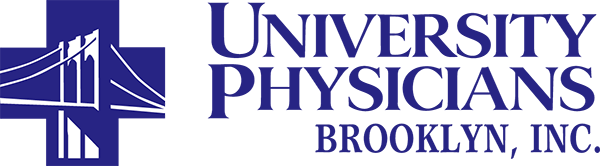 PATIENT REQUEST FOR AMENDMENT OF HEALTH INFORMATIONAs our patient, you have the right to request that we amend most information in our records that may be used to make decisions about you or your treatment for as long as we maintain that information. Patient Name:  __________________________________________________________________________                           Last Name			First Name			MIAddress:           _____________________________________		Telephone:  	           _____________________________________                 _________________ (daytime)                          _____________________________________                  _________________  (evening)What information would you like to amend?________________________________________________________________________________________________________________________________________________________________________________________________________________________________________________________________________________________________________________________________________________________How do you believe the information should be amended?________________________________________________________________________________________________________________________________________________________________________________________________________________________________________________________________________________________________________________________________________________________Why do you believe the information should be amended? Your request may be denied if you do not provide a reason to support your request.________________________________________________________________________________________________________________________________________________________________________________________________________________________________________________________________________________________________________________________________________________________If your request is being made because of an emergency, please state the date you need the information. We will do our best to accommodate your request:  ________________________By signing below, I certify that I am requesting that University Physicians of Brooklyn Medical Center University Hospital of Brooklyn amend my health information as stated above._______________________________________	    ________________________________________Print Name of Patient/ Personal Representative	    Signature of Patient/ Personal Representative	_________________________________________	    ________________________________________Description of Personal Representative’s Authority	    DateFOR UNIVERSITY PHYSICIANS OF BROOKLYN USE ONLY- To be completed by appropriate staff member:Date Request Received:  (MM/DD/YY)  ___/___/___Disposition of Request:__ Granted__ Denied__ Partially DeniedDate Patient Notified of Response:  (MM/DD/YY)  ___/___/__________________________________________________	_________________________Name of University Physicians of Brooklyn Staff Member			Date. 